Région : BretagneSIOS : OuestCette région comporte deux centres d’allogreffe de CSH. L’un traite majoritairement des adultes et quelques grands enfants (Hôpital Morvan à Brest), l’autre a une activité adulte et pédiatrique (CHU Pontchaillou à Rennes).On note que 19,1% des patients de Rennes n’ont pas de suivi à 1 an saisi dans la base ProMISe. Le centre de Rennes présente une certaine attractivité, stable au cours des années (flux entrant à 20% en 2015), pour les patients domiciliés en Pays de la Loire et Basse-Normandie principalement.Il y a par ailleurs en région Bretagne un certain pourcentage de flux sortant (20% en 2015) qui est un flux de proximité vers le centre de Nantes essentiellement.Globalement, les flux entrants et sortants, en Bretagne, sont relativement équilibrés.Activité d'allogreffe selon la parenté (1)(1) déclaration annuelle d'activité des centresActivité d'allogreffe selon l'âge (2) (2) Source: Base ProMISeInscription sur le Registre France Greffe de Moelle (3)(3) Source: Base SyrenadOrigine géographique des patients greffés (2)(2) Source: Base ProMISe* voir ci-après la région de domicileOrigine géographique des patients greffés (2)(2) Source: Base ProMISeOrigine géographique des patients greffés (2)(2) Source: Base ProMISeLieu de greffe des patients domiciliés dans la région (2)* Voir ci-après le lieu de greffe (2) source : base ProMISeAnnée de greffeAnnée de greffeAnnée de greffeAnnée de greffeAnnée de greffeAnnée de greffe201020112012201320142015Nombre de greffes allogéniques familiales333025362944Nombre de greffes allogéniques non apparentées464656506246Nombre total de greffes déclaré797681869190Année de greffeAnnée de greffeAnnée de greffeAnnée de greffeAnnée de greffeAnnée de greffe201020112012201320142015Nombre de greffes allogéniques enfants et adolescents de moins de 15 ans71214121012Nombre de greffes allogéniques adolescents de 15 à 18 ans223222Nombre de greffes allogéniques adultes de 18 à 24 ans378585Nombre de greffes allogéniques adultes de 25 à 49 ans221819252819Nombre de greffes allogéniques adultes de plus de 50 ans453737424329Nombre total de greffes Promise797681869167Année de greffeAnnée de greffeAnnée de greffeAnnée de greffeAnnée de greffeAnnée de greffeAnnée de greffe201020112012201320142015Nombre de patients inscrits ou réactivés98819285100111Année de greffeAnnée de greffeAnnée de greffeAnnée de greffeAnnée de greffeAnnée de greffeAnnée de greffeAnnée de greffeAnnée de greffeAnnée de greffeAnnée de greffeAnnée de greffe201020102011201120122012201320132014201420152015N%N%N%N%N%N%Parmi les patients allogreffés dans la région678864856684768877905785- patients domiciliés dans la même région678864856684768877905785- patients domiciliés dans une autre région du même SIOS*454545455646- patients domiciliés dans un autre SIOS*116879453346- département de domicile manquant451123221123Total761007510079100861008610067100Année de greffeAnnée de greffeAnnée de greffeAnnée de greffeAnnée de greffeAnnée de greffe201020112012201320142015Région de domicile des patients domiciliés dans une autre région du même SIOS000001Centre000001Pays de la Loire444453Total444454Année de greffeAnnée de greffeAnnée de greffeAnnée de greffeAnnée de greffeAnnée de greffe201020112012201320142015Région de domicile des patients domiciliés dans un autre SIOS166432Basse Normandie166432Languedoc Roussillon001000Picardie000002Total167434Année de greffeAnnée de greffeAnnée de greffeAnnée de greffeAnnée de greffeAnnée de greffeAnnée de greffeAnnée de greffeAnnée de greffeAnnée de greffeAnnée de greffeAnnée de greffe201020102011201120122012201320132014201420152015N%N%N%N%N%N%Parmi les patients domiciliés dans la région677964846680768777875780- patients greffés dans la région677964846680768777875780- patients greffés hors région mais dans le SIOS*131511149118911121217- patients greffés hors SIOS*5611810331123Total851007610083100871008910071100Lieu de greffe des patients greffés hors région mais dans le sios (2)Année de greffeAnnée de greffeAnnée de greffeAnnée de greffeAnnée de greffeAnnée de greffeLieu de greffe des patients greffés hors région mais dans le sios (2)201020112012201320142015Lieu de greffe des patients greffés hors région mais dans le sios (2)NNNNNNcentre de greffe1311981112Nantes Hôtel Dieu1311981112Total1311981112Lieu de greffe des patients greffés hors région et hors sios (2)Année de greffeAnnée de greffeAnnée de greffeAnnée de greffeAnnée de greffeAnnée de greffeLieu de greffe des patients greffés hors région et hors sios (2)201020112012201320142015Lieu de greffe des patients greffés hors région et hors sios (2)NNNNNNcentre de greffe000001Paris Necker Hématologie Adultes000001Paris Necker Unité d'Hémato-Immunologie pédiatrique204200Paris Hôpital Saint-Louis Hématologie greffe de moelle111001Caen CHU Hématologie103000Bordeaux Pessac Hôpital Haut Lévêque000010Paris Hôpital Robert Debré000100Rouen Centre Henri Becquerel100000Total518312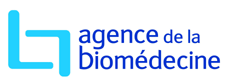 